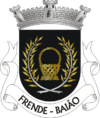 EXERCÍCIO DO DIREITO DE PARTICIPAÇÃO DE INTERESSADOS___ _ _ _ _ _ _ _ _ _ _ _ _ _ _ _ _ _ _ _ __ _ _ _ _ _ _ _ _ _ _ _ _ _ _ _ _ _ _____Código da publicitação do procedimento	Código de candidatoNome do candidato:Carreira 	Categoria 	Área de atividade  	Fundamentação da decisãoO JúriEm:DeferimentoIndeferimento